ШифровальщикИспользуя шифр, найди слова, спрятанные за этими цифрами.2, 7, 8, 0 _________________________________3, 7, 2, 8, 1 _______________________________4, 7, 5, 6, 1, 0, 1 ______________________________0, 1, 6, 4 ________________________________2, 1, 6, 4, 1 _______________________________4, 7, 5, 1, 6, 9, 1 ______________________________3, 7, 8, 4 _________________________________0, 1, 8, 7, 6 _______________________________5, 7, 8, 7, 4, 7 _________________________________7, 4, 6, 7 _________________________________9, 1, 3, 4, 1 _________________________________7, 2, 6, 7, 3, 1 ___________________________________2, 1, 6, 4 _______________________________8, 1, 3, 4, 1 _______________________________3, 1, 6, 6, 1 _________________________________Составь анаграммуПереставь буквы в словах и получи новые слова. Запиши слова, которые у тебя получились.мазок ___________________________сосна ___________________________стук ____________________________шкала __________________________банка __________________________атлас ___________________________ласка ____________________________Проведи аналогииДаны три слова, первые два находятся в определенной связи (надо подумать, почему они связаны). Между третьим и одним из предложенных слов существуют такие же отношения. Необходимо найти четвертое слово.бежать – стоять = кричать — _____________________________				    	молчать, шуметь, шептать, звать, говоритьжелезо – кузнец  = дерево — ______________________________					доски, пила, лесник, столяр, мастеррожь – поле = яблоня — ________________________________				   сажать, яблоки, урожай, сад, садовникдом – этажи = лестница — _________________________				     перила, лифт, подъем, ступени, человекрастение – семя = утка –   _________________________________					мясо, перо, лететь, гнездо, яйцоНарисуй по клеточкамНарисуй по клеточкам такую же фигуру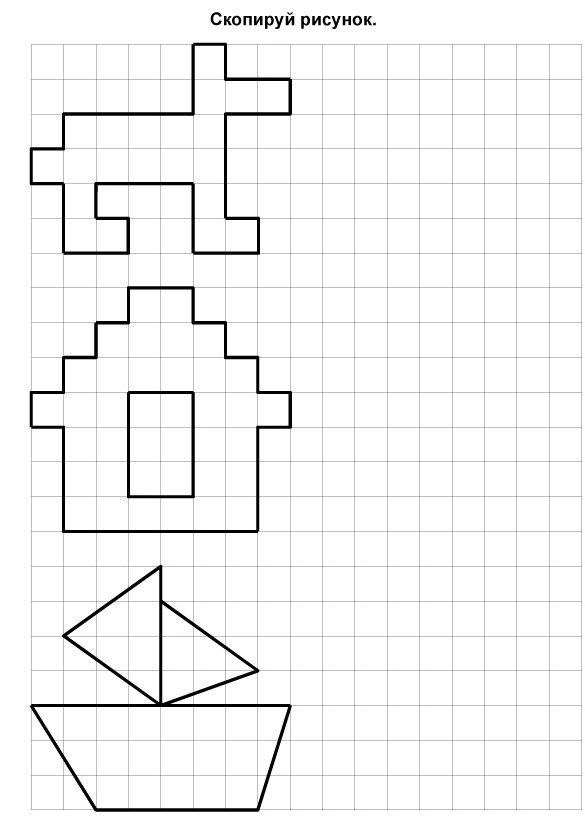 АБВКМНОЛДТ1234567890